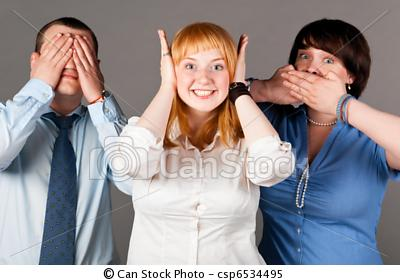 blind: als je met je ogen niets kan ziendoof: als je slecht of helemaal niet kunt horen.stom: iemand die niet kan praten.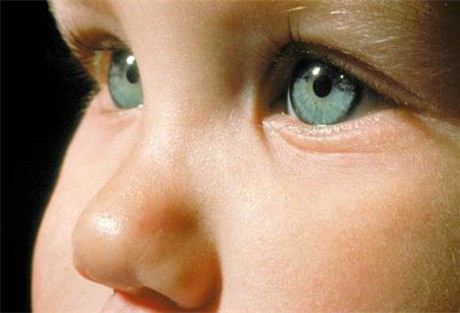 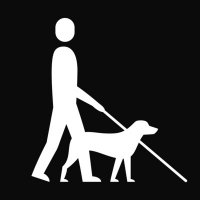 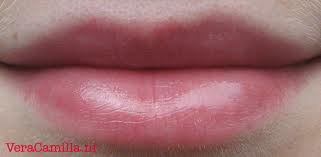 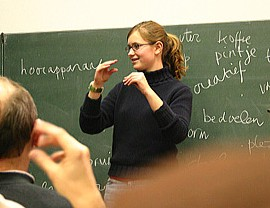 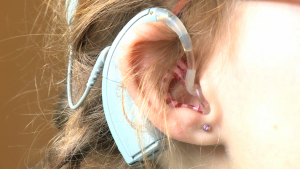 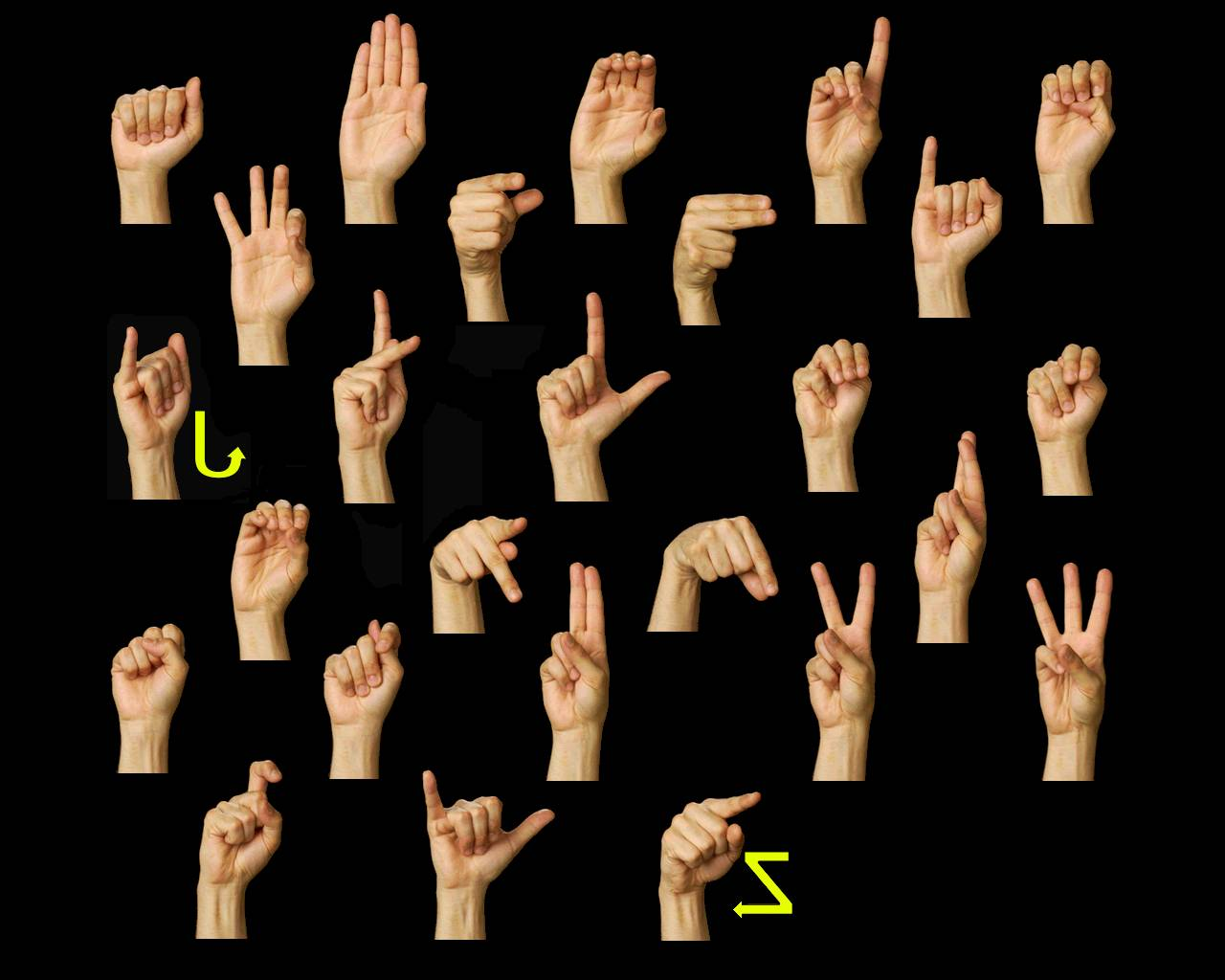 